ЗВУК Э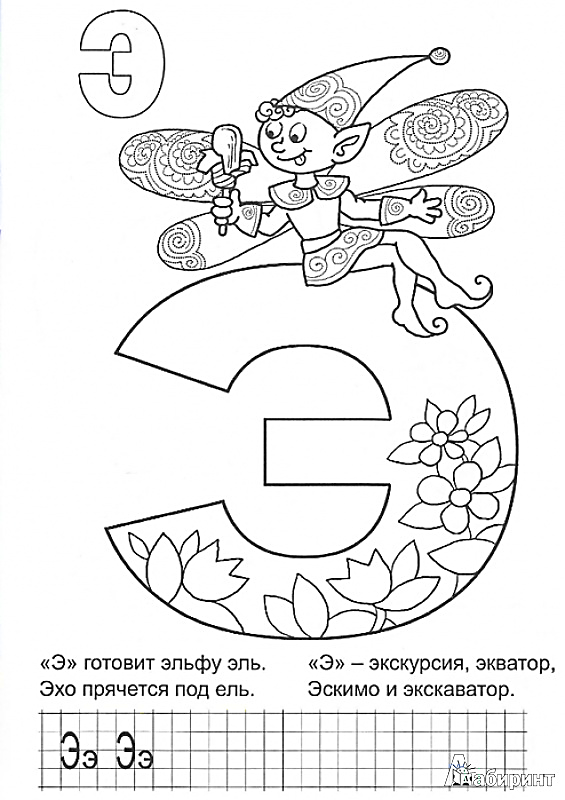 «Э» произнести не сложно: Рот открыть немножко можно, Кончик языка — внизу.— Э! — услышим гласный звук. Эскимос, этаж, эстрада, Этикетка, эльф, эскадра.БУКВА Э«Э» — читаем эту букву. Это — знак, эмблема звука. Экипаж, экран, экватор, Эскалатор, экскаватор.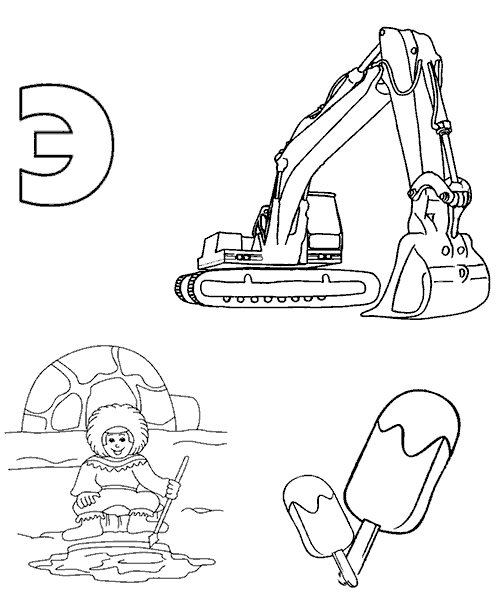 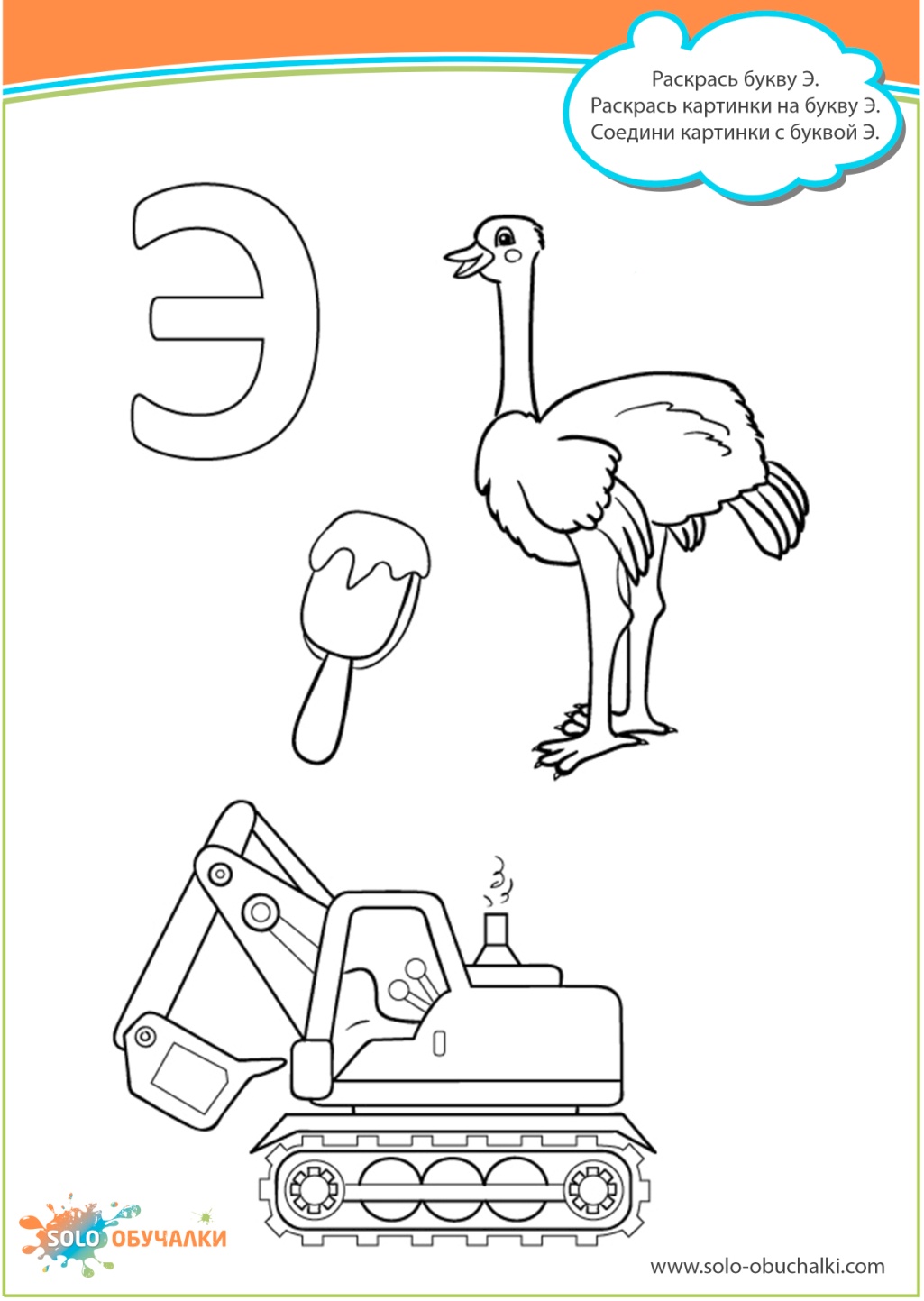 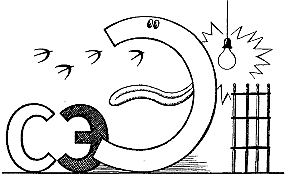 Тема: Звук Э. Буква Э.Задание для эрудированных детей: Нарисуйте, как буква Э плывет в темном небе, словно луна. Придумайте и нарисуйте сказку о том, как во время своего полета в небе буква Э, познакомилась и подружилась с луной.Нарисуйте букву Э так, чтобы она была похожа на Эхо. Нарисуйте,  и напишите на кого ещё может быть похожа буква Э.Напишите большими буквами слово ЭТАЖ. На каком этаже вы живете, хотели бы жить? Нарисуйте мир свысока и подпишите свой  рисунок.Есть ли этажи в лесу? На каких лесных этажах живут разные лесные жители? Расскажите об их жизни, нарисуйте разные лесные этажи и подпишите свои рисунки. Есть ли этажи в горах, морях, в небе и т.д.?Нарисуйте на доске многоэтажный дом, на каждом этаже которого живут разные буквы. Разделите детей на группы. Дети должны в каждое окошко вписать по букве так, чтобы на каждом этаже получились какие-либо слова, в которых есть буква Э.Представьте, что буква Э – экскурсовод. Нарисуйте одну из своих экскурсий с буквой Э и расскажите о ней. Назовите качество на букву Э, которым должен обладать любой хороший экскурсовод (эрудированность).Как вы думаете, существуют ли эльфы на самом деле? Придумайте и нарисуйте легенду о том, как эльфы появились на земле.Перечислите всё, чем эльфы отличаются от людей. Используя качества эльфов, составьте портрет друга эльфа, нарисуйте его и подпишите свой рисунок.Как вы думаете, эльфы могут жить только в лесу? Могут ли эльфы жить в городе? Придумайте и нарисуйте сказку о жизни в городе одной семьи эльфов. Книга «Сказки о буквах и словах» М. Скребцова, «Сказка про эхо», стр. 240-243«Гордая этажерка», стр. 243-245.Тема: Звук Э. Буква Э.Задание для эрудированных детей: Нарисуйте, как буква Э плывет в темном небе, словно луна. Придумайте и нарисуйте сказку о том, как во время своего полета в небе буква Э, познакомилась и подружилась с луной.Нарисуйте букву Э так, чтобы она была похожа на Эхо. Нарисуйте,  и напишите на кого ещё может быть похожа буква Э.Напишите большими буквами слово ЭТАЖ. На каком этаже вы живете, хотели бы жить? Нарисуйте мир свысока и подпишите свой  рисунок.Есть ли этажи в лесу? На каких лесных этажах живут разные лесные жители? Расскажите об их жизни, нарисуйте разные лесные этажи и подпишите свои рисунки. Есть ли этажи в горах, морях, в небе и т.д.?Нарисуйте на доске многоэтажный дом, на каждом этаже которого живут разные буквы. Разделите детей на группы. Дети должны в каждое окошко вписать по букве так, чтобы на каждом этаже получились какие-либо слова, в которых есть буква Э.Представьте, что буква Э – экскурсовод. Нарисуйте одну из своих экскурсий с буквой Э и расскажите о ней. Назовите качество на букву Э, которым должен обладать любой хороший экскурсовод (эрудированность).Как вы думаете, существуют ли эльфы на самом деле? Придумайте и нарисуйте легенду о том, как эльфы появились на земле.Перечислите всё, чем эльфы отличаются от людей. Используя качества эльфов, составьте портрет друга эльфа, нарисуйте его и подпишите свой рисунок.Как вы думаете, эльфы могут жить только в лесу? Могут ли эльфы жить в городе? Придумайте и нарисуйте сказку о жизни в городе одной семьи эльфов. Книга «Сказки о буквах и словах» М. Скребцова, «Сказка про эхо», стр. 240-243«Гордая этажерка», стр. 243-245.